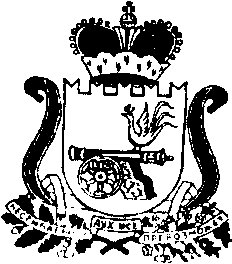 АДМИНИСТРАЦИЯ МУНИЦИПАЛЬНОГО ОБРАЗОВАНИЯ«КАРДЫМОВСКИЙ РАЙОН» СМОЛЕНСКОЙ ОБЛАСТИПОСТАНОВЛЕНИЕот 10.06.2020   № 00303О внесении изменений в муниципальную программу «Комплексное развитие систем коммунальной инфраструктуры и благоустройство Кардымовского городского поселения Кардымовского района Смоленской области» Администрация муниципального образования «Кардымовский район» Смоленской области постановляет:1. Внести в муниципальную программу «Комплексное развитие систем коммунальной инфраструктуры и благоустройство Кардымовского городского поселения Кардымовского района Смоленской области», утвержденную постановлением Администрации муниципального образования «Кардымовский район» Смоленской области от 31.01.2020 № 00043 (в ред. постановлений от 17.02.2020 № 00107, от 17.03.2020 № 00171, от 22.05.2020 № 00276) следующие изменения:- Задачу 4 «Капитальный ремонт дворовых территорий, тротуаров, пешеходных дорожек, проездов к дворовым территориям многоквартирных домов» раздела 3. «Перечень подпрограммных мероприятий» в подпрограмме «Содержание дворовых территорий, автомобильных дорог и инженерных сооружений на них в границах поселения» изложить в новой редакции, согласно Приложению  к настоящему постановлению.2. Контроль исполнения настоящего постановления возложить на заместителя Главы муниципального образования «Кардымовский район» Смоленской области Д.С. Дацко.3. Настоящее постановление вступает в силу со дня его подписания.Приложениек постановлению Администрации муниципального образования «Кардымовский район» Смоленской области«___» _______ 2020 № _____Глава муниципального образования  «Кардымовский район» Смоленской областиП.П. НикитенковЗадача 4. «Капитальный ремонт дворовых территорий, тротуаров, пешеходных дорожек, проездов к дворовым территориям многоквартирных домов»Задача 4. «Капитальный ремонт дворовых территорий, тротуаров, пешеходных дорожек, проездов к дворовым территориям многоквартирных домов»Задача 4. «Капитальный ремонт дворовых территорий, тротуаров, пешеходных дорожек, проездов к дворовым территориям многоквартирных домов»Задача 4. «Капитальный ремонт дворовых территорий, тротуаров, пешеходных дорожек, проездов к дворовым территориям многоквартирных домов»Задача 4. «Капитальный ремонт дворовых территорий, тротуаров, пешеходных дорожек, проездов к дворовым территориям многоквартирных домов»Задача 4. «Капитальный ремонт дворовых территорий, тротуаров, пешеходных дорожек, проездов к дворовым территориям многоквартирных домов»Задача 4. «Капитальный ремонт дворовых территорий, тротуаров, пешеходных дорожек, проездов к дворовым территориям многоквартирных домов»Задача 4. «Капитальный ремонт дворовых территорий, тротуаров, пешеходных дорожек, проездов к дворовым территориям многоквартирных домов»Задача 4. «Капитальный ремонт дворовых территорий, тротуаров, пешеходных дорожек, проездов к дворовым территориям многоквартирных домов»Задача 4. «Капитальный ремонт дворовых территорий, тротуаров, пешеходных дорожек, проездов к дворовым территориям многоквартирных домов»Задача 4. «Капитальный ремонт дворовых территорий, тротуаров, пешеходных дорожек, проездов к дворовым территориям многоквартирных домов»Задача 4. «Капитальный ремонт дворовых территорий, тротуаров, пешеходных дорожек, проездов к дворовым территориям многоквартирных домов»Задача 4. «Капитальный ремонт дворовых территорий, тротуаров, пешеходных дорожек, проездов к дворовым территориям многоквартирных домов»4.1Ремонт, устройство пешеходных дорожек, тротуаров  по ул. Предбазарная, ул. Ленина, ул. Красноармейская,  ул. Школьная, ул. Социалистическая в п. Кардымово2020-2025Администрация муниципального образования «Кардымовский район» Смоленской области2 770 000,00270 000,00500 000,00500 000,00500 000,00500 000,00500 000,00бюджет городского поселения4.2Ремонт дворовой территории домов:- №35, № 37 по ул. Ленина-  № 68, № 63 по ул. Ленина- № 1А, №1Б по ул. Коммунистической, п. Кардымово2020-2025Администрация муниципального образования «Кардымовский район» Смоленской области 4 500 000,000,00900 000,00900 000,00900 000,00900 000,00900 000,00бюджет городского поселения4.3Ремонт дворовой территории д. № 13, № 15 по ул. Каменка, № 11 по ул. Социалистической, № 4 по ул. Школьной, №25,  27, 29 по ул. Красноармейской, №50-64 по ул. Ленина в  п. Кардымово2020-2025Администрация муниципального образования «Кардымовский район» Смоленской области 13 325 337,583 357 832,741 878 779,682 002 763,162 028 654,002 028 654,002 028 654,00бюджет городского поселенияИтого:в том числе:по источникам финансированияИтого:в том числе:по источникам финансированияИтого:в том числе:по источникам финансированияИтого:в том числе:по источникам финансирования20 595 337,583 627 832,743 278 779,683 402 763,163 428 654,003 428 654,003 428 654,00- бюджет городского поселения- бюджет городского поселения- бюджет городского поселения- бюджет городского поселения20 595 337,583 627 832,743 278 779,683 402 763,163 428 654,003 428 654,003 428 654,00- областной бюджет- областной бюджет- областной бюджет- областной бюджет0,000,000,000,000,000,000,00- федеральный бюджет- федеральный бюджет- федеральный бюджет- федеральный бюджет0,000,000,000,000,000,000,00